УКРАЇНАПАВЛОГРАДСЬКА  МІСЬКА  РАДАДНІПРОПЕТРОВСЬКОЇ  ОБЛАСТІ(   сесія   VІІ  скликання)РІШЕННЯвід «     »          2017  р.			   			      	№     -    /VIIПро затвердження Програми відшкодування відсоткових ставок за залученими в кредитно-фінансових установах короткостроковими кредитами, що надаються населенню та  ОСББ для впровадження енергоефективних заходів  на 2018-2020 рр.Відповідно до  Цивільного кодексу України, законів України «Про об’єднання співвласників багатоквартирного будинку», «Про приватизацію державного житлового фонду»,  постанови Кабінету Міністрів України від 11.10.2002 р. № 1521 «Про реалізацію Закону України «Про об’єднання співвласників багатоквартирного будинку» , постанови Кабінету Міністрів України від 17.10.2011 р. №1056 «Деякі питання використання коштів у сфері енергоефективності та енергозбереження» , п.22 ч.1 ст.26, п.1 ч.3 ст.50 Закону України «Про місцеве самоврядування в Україні», з метою зменшення споживання паливно-енергетичних ресурсів усіма категоріями споживачів через стимулювання впровадження енергоефективних заходів; сприяння розвитку галузі енергоефективної реконструкції у житловому господарстві міста, популяризація механізмів, що дадуть змогу власникам запровадити енергоефективні заходи у багатоквартирному будинку  за власні кошти; популяризації економічних, екологічних та соціальних переваг, підвищення громадського освітнього рівня у цих сферах, міська радаВ И Р І Ш И Л А :1.Затвердити Програму відшкодування відсоткових ставок за залученими в кредитно-фінансових установах короткостроковими кредитами, що надаються населенню та  ОСББ для впровадження енергоефективних заходів  на 2018-2020 рр. (далі Програма) згідно  з додатком 1.2.  Організаційне забезпечення даного рішення покласти на управління комунального господарства та будівництва Павлоградської міської ради (Завгородній).3. Затвердити заходи по виконанню Програми відшкодування відсоткових ставок за залученими в кредитно-фінансових установах короткостроковими кредитами, що надаються населенню та  ОСББ для впровадження енергоефективних заходів  на 2018-2020 рр. (додаток 2).4. Фінансовому управлінню (Роїк Р.В.) при формуванні міського бюджету передбачити кошти на виконання заходів даної Програми.5.  Відповідальність за виконання даного рішення покласти на першого заступника міського голови Мовчана В.С.6. Контроль за виконанням даного рішення покласти на постійну комісію з питань планування, бюджету, фінансів, економічних реформ, інвестицій та міжнародного співробітництва (голова – А.В. Чернецький) та постійну комісію з питань комунальної власності, житлово-комунального господарства, будівництва та енергозбереження (голова – В.А. Бочковський).Міський голова								А.О. ВершинаПитання на розгляд ради винесено згідно розпорядження міського голови № ______   від _____ 2017 р.Рішення підготував:Начальник управління  комунального господарства та будівництва			А.Ю. ЗавгороднійСекретар міської ради							Є.В. АматовГолова постійної депутатськоїкомісії з питань комунальної власності,житлово-комунального господарства, будівництва та енергозбереження					 В.А. БочковськийГолова постійної депутатської  комісії з питань планування, бюджету, фінансів, економічних реформ, інвестиційта міжнародного співробітництва					А.В. Чернецький Перший заступник міського голови				В.С. МовчанНачальник фінансового управлінняміської ради								Р.В. РоїкНачальник юридичного відділу					О.І. Ялинний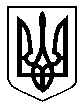 